    К А Р А Р                                                                         ПОСТАНОВЛЕНИЕ    05   август 2022 йел                        № 38                          05  августа 2022 года      О внесении изменений  и дополнений  в постановление главы сельского поселения от 12 июля 2021 года № 25 « Об утверждении Административного регламента предоставления муниципальной услуги «Предоставление водных объектов, находящихся в муниципальной  собственности (обводненный  карьер, пруд), в пользование на основании решения о  предоставлении водного объекта в пользование» в сельском поселении Тынбаевский сельсовет  муниципального района Мишкинский  район Республики Башкортостан»В соответствии с Федеральным законом от 27 июля 2010 года № 210-ФЗ «Об организации предоставления государственных и муниципальных услуг» (далее – Федеральный закон № 210-ФЗ), Водного Кодекса Российской Федерации, Федеральным законом от 21.12.2021 №420-ФЗ « О внесении изменений в отдельные законодательные акты Российской Федерации», Федеральным законом от 2 июля 2021 года № 302-ФЗ « О внесении изменений в Лесной кодекс Российской	Федерации и отдельные законодательные акты Российской Федерации», Постановлением Правительства  Российской Федерации от 19 января 2022 года № 18 « О подготовке и принятии решения о предоставлении водного объекта в пользование   ПОСТАНОВЛЯЮ: Внести  следующие изменения и дополнения :В пункте 1.1 адмрегламента  в   пп. «3») слово « древесины»  заменить на «лесоматериалы» и дополнить далее текст« Сбор древесины (лесоматериалов) при ликвидации последствий транспортного происшествия с плотом возлагается на буксировщика, за исключением сбора древесины (лесоматериалов) на водных участках, на которых сбор древесины (лесоматериалов) возложен на организации, осуществляющие сплав древесины (лесоматериалов). Собранная древесина (лесоматериалы) должны быть доставлены буксировщиком в порт назначения.";    В целях проведения таможенного контроля в отношении древесины и продукции ее переработки осуществляется сопоставление данных, содержащихся в автоматизированной базе таможенных органов, с данными, содержащимися:1) в единой государственной автоматизированной информационной системе учета древесины и сделок с ней, - до 1 января 2023 года;2) в федеральной государственной информационной системе лесного комплекса, - с 1 января 2023 года.".     Ширина прибрежной защитной полосы реки, озера, водохранилища, являющихся средой обитания, местами воспроизводства, нереста, нагула, миграционными путями особо ценных водных биологических ресурсов (при наличии одного из показателей) и (или) используемых для добычи (вылова), сохранения таких видов водных биологических ресурсов и среды их обитания, устанавливается в размере двухсот метров независимо от уклона берега. П.2.3 регламента   дополнить  :      Для рассмотрения вопроса о предоставлении водного объекта в пользование исполнительный орган или орган местного самоуправления в течение 2 рабочих дней со дня представления заявителем заявления о предоставлении водного объекта в пользование и прилагаемых к нему документов запрашивает следующие сведения:а) в Федеральной налоговой службе (ее территориальных органах):сведения из Единого государственного реестра юридических лиц - для юридических лиц;сведения из Единого государственного реестра индивидуальных предпринимателей - для индивидуальных предпринимателей;б) в Федеральном агентстве по рыболовству (его территориальных органах) - сведения о выделенных и предоставленных в пользование рыбоводных участках в границах заявленной к использованию части водного объекта с указанием вида водопользования (в случае использования водного объекта рыбохозяйственного значения);в) в Федеральной службе государственной регистрации, кадастра и картографии (ее территориальных органах) - сведения из Единого государственного реестра недвижимости о правах на земельный участок (в случае использования водного объекта для строительства причалов);г) в Федеральном агентстве по недропользованию - сведения о выданной лицензии на пользование недрами в отношении участков недр, за исключением участков недр местного значения, в границах заявленной к использованию части водного объекта;д) в органах государственной власти субъектов Российской Федерации - сведения о выданной лицензии на пользование недрами в отношении участков недр местного значения в границах заявленной к использованию части водного объекта.     Межведомственное информационное взаимодействие, предусмотренное       настоящими Правилами, осуществляется в электронной форме посредством единой системы межведомственного электронного взаимодействия. Межведомственное информационное взаимодействие осуществляется на бумажном носителе:    при отсутствии технической возможности осуществления в электронной форме межведомственного информационного взаимодействия, предусмотренного настоящими Правилами;    при необходимости представления оригиналов документов на бумажном носителе. Органы, обязанные предоставлять сведения, в течение 5 рабочих дней со дня получения запроса представляют запрашиваемые сведения в форме, в которой поступил запрос.Заявитель вправе по собственной инициативе представить документы, подтверждающие сведения, указанные в пункте 11 настоящих Правил.   К заявлению о предоставлении водного объекта в пользование для сброса сточных вод кроме документов, указанных в пункте 10 настоящих Правил, прилагаются:сведения о заявляемом объеме сброса сточных вод;поквартальный график сброса сточных вод. Исполнительный орган или орган местного самоуправления в срок не более 30 календарных дней с даты поступления документов:а) рассматривает представленные заявителем документы на предмет их соответствия требованиям, установленным настоящими Правилами, с оценкой их полноты и достоверности, выполняет проверку соответствия указанных заявителем параметров водопользования установленным схемами комплексного использования и охраны водных объектов квотам забора (изъятия) водных ресурсов и сброса сточных вод, а также нормативам допустимого воздействия на водные объекты;б) обеспечивает согласование в электронном виде или на бумажном носителе условий использования водного объекта со следующими органами, организациями и должностными лицами по вопросам, отнесенным к их компетенции: с капитаном морского порта - в случае использования водного объекта в акватории морского порта, с администрацией бассейна внутренних водных путей - в случае использования водного объекта в акватории речного порта, а также в пределах внутренних водных путей Российской Федерации, с органами местного самоуправления - в случае, если заявленная к использованию часть водного объекта прилегает к землям населенных пунктов, на предмет соответствия условий использования водного объекта документам территориального планирования, документации по планировке территории и правилам использования водных объектов, устанавливаемым органами местного самоуправления в соответствии со статьей 6 Водного кодекса Российской Федерации;  в) осуществляет проверку наличия информации о заявителе в реестре недобросовестных водопользователей и участников аукциона на право заключения договора водопользования.П.2.13  административного регламента изложить в новой редакции :1. Органы, предоставляющие государственные услуги, и органы, предоставляющие муниципальные услуги, не вправе требовать от заявителя:1) представления документов и информации или осуществления действий, представление или осуществление которых не предусмотрено нормативными правовыми актами, регулирующими отношения, возникающие в связи с предоставлением государственных и муниципальных услуг;2) представления документов и информации, в том числе подтверждающих внесение заявителем платы за предоставление государственных и муниципальных услуг, которые находятся в распоряжении органов, предоставляющих государственные услуги, органов, предоставляющих муниципальные услуги, иных государственных органов, органов местного самоуправления либо подведомственных государственным органам или органам местного самоуправления организаций, участвующих в предоставлении государственных и муниципальных услуг, в соответствии с нормативными правовыми актами Российской Федерации, нормативными правовыми актами субъектов Российской Федерации, муниципальными правовыми актами, за исключением документов, включенных в определенный частью 6 настоящей статьи перечень документов. Заявитель вправе представить указанные документы и информацию в органы, предоставляющие государственные услуги, и органы, предоставляющие муниципальные услуги, по собственной инициативе;3) осуществления действий, в том числе согласований, необходимых для получения государственных и муниципальных услуг и связанных с обращением в иные государственные органы, органы местного самоуправления, организации, за исключением получения услуг и получения документов и информации, предоставляемых в результате предоставления таких услуг, включенных в перечни, указанные в части 1 статьи 9 настоящего Федерального закона;4) представления документов и информации, отсутствие и (или) недостоверность которых не указывались при первоначальном отказе в приеме документов, необходимых для предоставления государственной или муниципальной услуги, либо в предоставлении государственной или муниципальной услуги, за исключением следующих случаев:а) изменение требований нормативных правовых актов, касающихся предоставления государственной или муниципальной услуги, после первоначальной подачи заявления о предоставлении государственной или муниципальной услуги;б) наличие ошибок в заявлении о предоставлении государственной или муниципальной услуги и документах, поданных заявителем после первоначального отказа в приеме документов, необходимых для предоставления государственной или муниципальной услуги, либо в предоставлении государственной или муниципальной услуги и не включенных в представленный ранее комплект документов;в) истечение срока действия документов или изменение информации после первоначального отказа в приеме документов, необходимых для предоставления государственной или муниципальной услуги, либо в предоставлении государственной или муниципальной услуги;г) выявление документально подтвержденного факта (признаков) ошибочного или противоправного действия (бездействия) должностного лица органа, предоставляющего государственную услугу, или органа, предоставляющего муниципальную услугу, государственного или муниципального служащего, работника многофункционального центра, работника организации, предусмотренной частью 1.1 статьи 16 настоящего Федерального закона, при первоначальном отказе в приеме документов, необходимых для предоставления государственной или муниципальной услуги, либо в предоставлении государственной или муниципальной услуги, о чем в письменном виде за подписью руководителя органа, предоставляющего государственную услугу, или органа, предоставляющего муниципальную услугу, руководителя многофункционального центра при первоначальном отказе в приеме документов, необходимых для предоставления государственной или муниципальной услуги, либо руководителя организации, предусмотренной частью 1.1 статьи 16 настоящего Федерального закона, уведомляется заявитель, а также приносятся извинения за доставленные неудобства;5) предоставления на бумажном носителе документов и информации, электронные образы которых ранее были заверены в соответствии с пунктом 7.2 части 1 статьи 16 настоящего Федерального закона, за исключением случаев, если нанесение отметок на такие документы либо их изъятие является необходимым условием предоставления государственной или муниципальной услуги, и иных случаев, установленных федеральными законами.Заявители в целях получения государственных и муниципальных услуг обращаются в орган, предоставляющий государственные услуги, орган, предоставляющий муниципальные услуги, непосредственно или через многофункциональный центр. В электронной форме государственные и муниципальные услуги предоставляются способами, предусмотренными частью 2 статьи 19 настоящего Федерального закона, с использованием единого портала государственных и муниципальных услуг, региональных порталов государственных и муниципальных услуг, официальных сайтов указанных органов в соответствии с нормативными правовыми актами, устанавливающими порядок предоставления государственных и муниципальных услуг.В  п.2.16  адмрегламента  добавить текст  :     Представление заявления о предоставлении водного объекта в пользование, заполненного с нарушением требований пункта 9 настоящих Правил, представление документов не в полном объеме, в нечитаемом виде является основанием для приостановления рассмотрения вопроса о предоставлении водного объекта в пользование, о чем заявителю сообщается в течение 2 рабочих дней со дня представления документов посредством направления сообщения на адрес электронной почты, указанный в заявлении, или с использованием информационной системы.Срок, указанный в пункте 23 настоящих Правил, продлевается на срок приостановления рассмотрения вопроса о предоставлении водного объекта в пользование.В случае непредставления доработанных документов в течение 5 рабочих дней заявителю направляется отказ в рассмотрении вопроса о предоставлении водного объекта в пользование.П.2.17 регламента добавить: 1. Исполнительный орган или орган местного самоуправления принимает решение о предоставлении водного объекта в пользование или направляет заявителю мотивированный отказ в течение 30 календарных дней с даты получения документов. Отказ в предоставлении водного объекта в пользование направляется заявителю в следующих случаях:а) непредставление заявителем доработанных документов в течение 5 рабочих дней;б) получен отказ органов, организаций и должностных лиц, в согласовании условий использования водного объекта;в) несоответствие указанных заявителем параметров водопользования установленным схемами комплексного использования и охраны водных объектов квотам забора (изъятия) водных ресурсов и сброса сточных вод, а также нормативам допустимого воздействия на водные объекты;г) водный объект, указанный в заявлении о предоставлении водного объекта в пользование, предоставлен в обособленное водопользование;д) использование водного объекта в заявленных целях запрещено или ограничено в соответствии с законодательством Российской Федерации;е) информация о заявителе включена в реестр недобросовестных водопользователей и участников аукциона на право заключения договора водопользования.2. При поступлении в исполнительный орган или орган местного самоуправления документов в электронной форме с использованием информационной системы решение о предоставлении водного объекта в пользование или мотивированный отказ направляются заявителю с использованием указанной системы. В этом случае решение о предоставлении водного объекта в пользование или мотивированный отказ подписывается электронной подписью уполномоченного лица исполнительного органа или органа местного самоуправления в соответствии с законодательством Российской Федерации… и далее по тексту.3.Настоящее постановление вступает в силу на следующий день после дня его  обнародования.Настоящее постановление обнародовать на информационном стенде в здании  администрации по адресу:  Республика Башкортостан, Мишкинский район, д.Тынбаево, ул.Школьная,д.2а и  на официальном сайте в сети "Интернет".     5.Контроль за исполнением настоящего постановления  оставляю за собой.Глава сельского поселения:                                              Д.Д.Янгубаев.БАШkОРТОСТАН  РЕСПУБЛИКАhЫМИШКӘ РАЙОНЫ МУНИЦИПАЛЬ РАЙОНЫНЫHТЫМБАЙ АУЫЛ СОВЕТЫАУЫЛ БИЛӘМӘhЕХАКИМИӘТЕ          452352, Тымбай ауылы, Мәктәп  урамы. 2 а                                                      Тел.: 2-64-34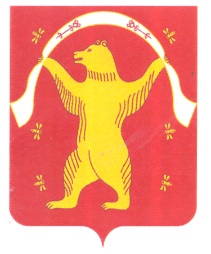  РЕСПУБЛИКА БАШКОРТОСТАНАДМИНИСТРАЦИЯСЕЛЬСКОГО ПОСЕЛЕНИЯ ТЫНБАЕВСКИЙ СЕЛЬСОВЕТМУНИЦИПАЛЬНОГО РАЙОНАТЫНБАЕВСКИЙ РАЙОН452352, д. Тынбаево, ул. Школьная  2 аТел.: 2-64-34